ST GEORGE’S MEDICAL PRACTICEYarm Road, Middleton St George, Darlington, DL2 1BYTel: 01325 332022Website: www.stgeorgesmp.co.ukEmail: stgeorges.medical@nhs.netWelcome to the Eighth edition of our newsletter from St George’s Medical Practice.Care NavigationDue to the unprecedented demand on GP’s in order to ensure that you are able to access the most appropriate care in the quickest time, on contacting the surgery you will now be asked a series of questions by the Medical Receptionist so that we are able to direct you to most appropriate care provider, as in some cases you may not need to see a GP in the first instance.   There are a number of self-referral services available such as the Community Physiotherapy Service (any musculoskeletal/joint ache, pain or sprain), Minor Eye Conditions for example sticky eyes and Kooth for young people aged between 11 and 18 who are feeling anxious or worried.    If you require medical advice, medical enquiry or require a sick note you may be asked to complete an e-consult form, accessed via the Practice’s website www.stgeorgesmp.co.uk (response by the end of the next working day) or offered a non-urgent telephone appointment.  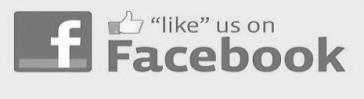 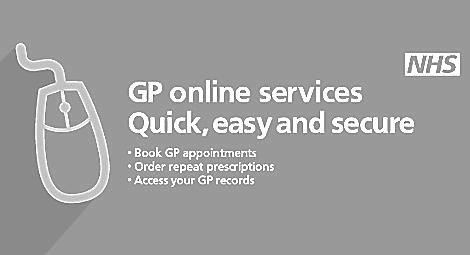 